Дисциплина:  методы оптимизацииТема: Поиск точки минимума выпуклой функции методом касательных( Метод касательных)Требуется проверить функцию на выпуклостьВариант 11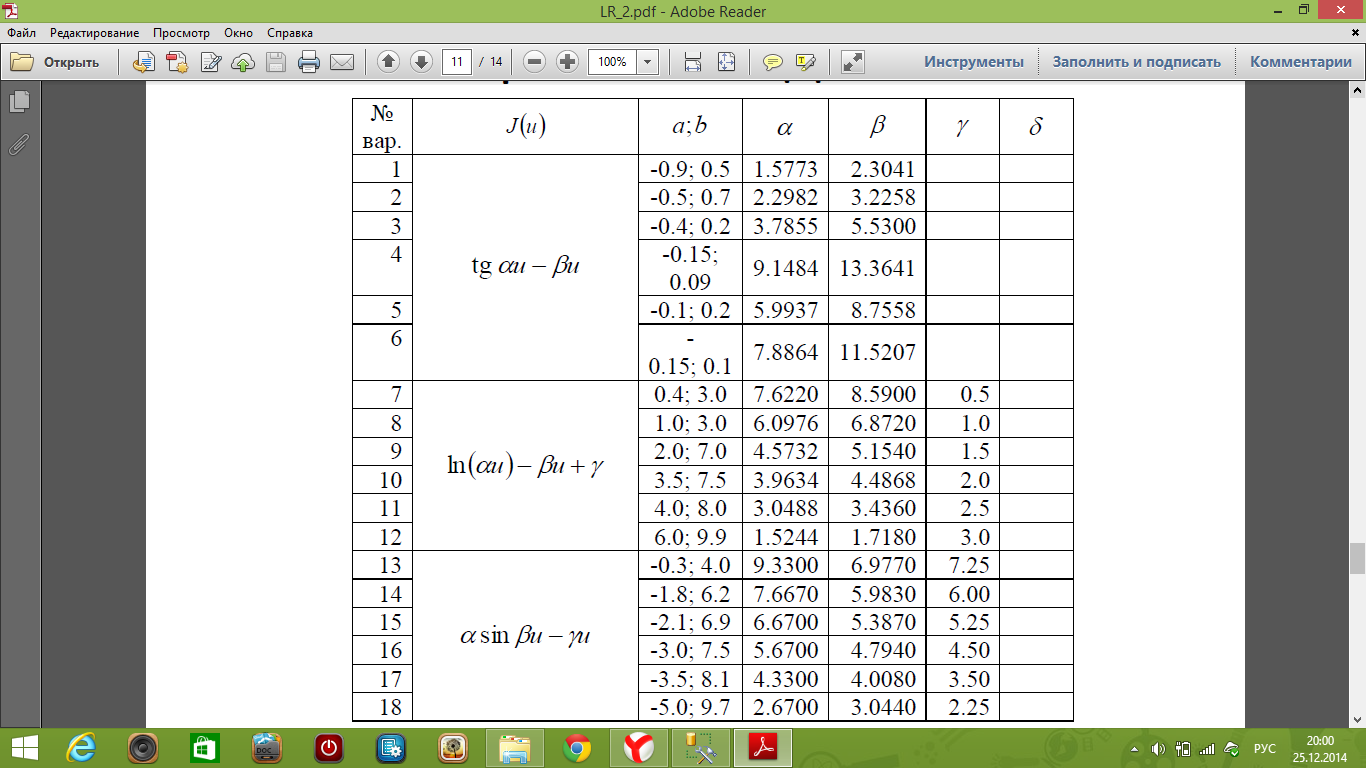 